Dipartimento per gli Affari Europei
Ufficio per il mercato interno, la concorrenza e gli affari generali 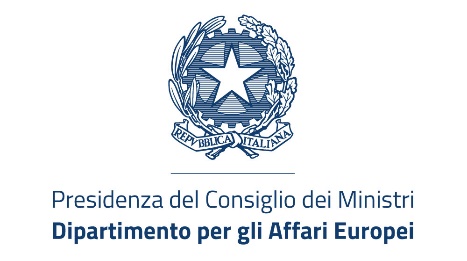 Servizio per la libera circolazione delle persone, dei servizi, delle merci e dei capitali
Centro assistenza per il riconoscimento delle qualifiche professionalicentroassistenzaqualifiche@affarieuropei.itModulo di richiesta per informazioni relative al riconoscimento delle qualifiche professionaliIl modulo è rivolto a coloro che intendono esercitare una professione in uno Stato diverso da quello in cui hanno acquisito la propria qualifica professionale (titolo di formazione, attestato di competenza e/o esperienza professionale). Per informazioni di dettaglio sul servizio offerto dal Centro di assistenza cliccare quiA -Dati del richiedenteNome___________________________________________________ Cognome_________________________________________________Stato di origine__________________________________________________se impresa, si prega di specificare:     Nome dell’impresa__________________________________________Stato in cui è ubicata la sede legale________________________________Per eventuali richieste di chiarimenti comunicare il proprio numero di telefono: _____________________ e indirizzo email :________________________________________________________________________B-Informazioni sulla professione per la quale si è qualificatiProfessione esercitata nello Stato di origine___________________________________________________Stato presso il quale si desidera esercitare la professione________________________________________Titolo di formazione_____________________________________________________________________________________________________________________________________________________________Stato che ha rilasciato la qualifica___________________________________________________________Numero di anni di esercizio della professione _____________C-Oggetto della richiesta di assistenzaPer informazioni sullo stato della procedura di riconoscimento già presentata rivolgersi all’Autorità competente. Per l’ elenco  delle Autorità competenti cliccare qui Selezionare dall’elenco le informazioni che si possono richiedere al Centro di assistenza: Qual è l’Autorità Competente per il riconoscimento della qualifica professionale posseduta.           Qual è la procedura da seguire per ottenere il riconoscimento della qualifica professionale.  Qual è l’Autorità Competente per l’esercizio temporaneo e occasionale della professione.  Qual è la procedura da seguire per l’esercizio temporaneo e occasionale della professione. Come posso ottenere la Tessera Professionale Europea-EPC,  sono: farmacista    -  infermiere☐  - fisioterapista ☐   -  agente immobiliare  guida alpina   Quale è l’Autorità competente preposta a rilasciare certificati specifici richiesti dallo Stato ospitante*(es. attestato di conformità, certificato di onorabilità professionale). *Stato in cui intende esercitare la professione, diverso dallo Stato di origine Altro:							_______________________________________________________________________________________D- Dettagliare i motivi della richiesta___________________________________________________________________________________________________________________________________________________________________________________________________________________________TEMPI DI RISPOSTAIl Centro di assistenza risponde esclusivamente alle richieste inviate tramite il presente modulo entro 30 giorni lavorativi dalla ricezione dello stesso che deve essere trasmesso via mail al seguente indirizzo: centroassistenzaqualifiche@affarieuropei.itIn caso di esigenza di integrazioni o di chiarimenti su quanto riportato nel modulo oppure nel caso in cui la richiesta è particolarmente complessa e necessita di un approfondimento di istruttoria, il Centro comunica la nuova scadenza entro 15 giorni dal ricevimento del modulo. Autorizzo il trattamento dei dati personali presenti ai sensi del Decreto Legislativo 30 giugno 2003, n. 196 “Codice in materia di protezione dei dati personali” e del Regolamento UE 2016/679e sono informato che saranno trattati, anche con strumenti informatici, esclusivamente nell’ambito del procedimento per il quale la presente dichiarazione viene resa.Firma______________________________